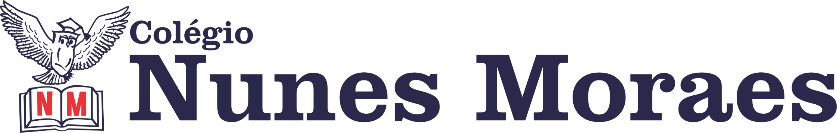 “É HORA DE EXPANDIR O CONHECIMENTO E CONSTRUIR UM FUTURO INCRÍVEL. BOA AULA.”Feliz terça-feira!Para maior aproveitamento do ensino remoto, - não se atrase para o início da aula;- mantenha a câmara ligada;-faça as atividades solicitadas;-tire dúvidas no chat.MUITO IMPORTANTE: Se você ainda não está no grupo do whatsapp da sua turma, ligue para sede 02 – 3348 3335 ou para Islene 99150-3684/ Eugênia 99105-8116 para ser incluindo(a).1ª aula: 7:20h às 8:15h – HISTÓRIA – PROFESSORA: ANDREÂNGELA COSTA1º passo: Assista à aula pelo Google Meet.Caso não consiga acessar, comunique-se com a Coordenação e assista a videoaula a seguir.Link: https://meet.google.com/wrh-czdi-hkm2º passo: Aplicação e correção de exercícios: Livro SAS página 8 (questão 1) e página 9 (questão 2).3º passo: Envie foto da atividade realizada para COORDENAÇÃO . Escreva a matéria, seu nome e seu número em cada página.
4º passo: Resolva a atividade no contraturno escolar. Livro SAS página 9 (questão 3).            Faça foto das atividades que você realizou e envie para coordenação Eugenia (9.9105-8116)2ª aula: 8:15h às 9:10h – GEOGRAFIA – PROFESSOR: ALISON ALMEIDA1º Passo: Para acessar essa aula acesse ao link do Google Meet abaixo:https://meet.google.com/bvu-uenz-cby2º Passo: Abra os livros nas páginas: 07 a 09 para acompanhar aula.3º Passo: Quando o Professor solicitar faça a atividade indicada:1ª Atividades: (SAS 1) Página: 07 Questão: 01 e 022ª Atividades: (SAS 1) Página: 18 e 19 Questão: 05 e 064º Passo: Acompanhe a correção pelo Google Meet.5º Passo: Atividade de Casa/Pós Aula:Atividades: (Ativ. Suplementar 1) Página: 91 e 92 Questão: 03 e 04 / (SAS 1) Página: 19 Questão: 07 e 08 (Questões de marcar)Faça foto das atividades que você realizou e envie para coordenação Eugenia (9.9105-8116)Intervalo: 9:10h às 9:30h3ª aula: 9:30h às 10:25h - MATEMÁTICA – PROFESSOR: DENILSON SOUSA1° passo: Abra o livro na página 6 para corrigir a questão 01 2° Passo: Enquanto realiza o 1° passo, acesse o link disponibilizado a seguir para ter acesso a sala de aula no Google Meet.  https://meet.google.com/dzh-oipx-gwa Obs.: o aluno que não conseguir ter acesso a videoconferência na plataforma Google Meet, deve fazer seguinte: Assista ao vídeo presente no linkhttps://youtu.be/6YnChMLDcos Resolva as Q. 2, 3 e 4 da página 7 (confira suas respostas para essas questões no gabarito da plataforma SAS)Em seguida siga os próximos passos da aula 3° passo: resolver a página 9, Q. 2 Faça foto das atividades que você realizou e envie para coordenação Eugenia (9.9105-8116)4ª aula: 10:25h às 11:20h – PROJETO PORTUGUÊS – PROFESSORA: TATYELLEN1º passo: Realize a leitura do texto 1 pág. 05 e 06.2º passo: Resolva os exercícios de interpretação pág. 05 a 07 (questões 1 a 5).3º passo: Atente-se à correção da atividade.Faça foto das atividades que você realizou e envie para coordenação Eugenia (9.9105-8116)PARABÉNS POR SUA DEDICAÇÃO!